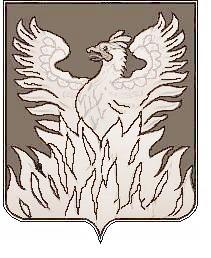 Администрациягородского поселения ВоскресенскВоскресенского муниципального районаМосковской областиП О С Т А Н О В Л Е Н И ЕОт 26.07.2016 №147О внесении изменений в муниципальную программу городского поселения Воскресенск «Осуществление мероприятий по обеспечению безопасности людей на водных объектах, охране их жизни и здоровья на 2015-2019 годы»В соответствии с  Федеральным законом от 06.10.2003 №131-ФЗ «Об общих принципах организации местного самоуправления в Российской Федерации», «Бюджетным кодексом Российской Федерации» и в соответствии с Постановлением администрации городского поселения Воскресенск Воскресенского муниципального района Московской области от  25.09.2015  № 652 «Об утверждении Порядка разработки и реализации муниципальных программ городского поселения Воскресенск Воскресенского муниципального района Московской области», ПОСТАНОВЛЯЮ:1. Внести в муниципальную программу городского поселения Воскресенск «Осуществление мероприятий по обеспечению безопасности людей на водных объектах, охране их жизни и здоровья на 2015-2019 годы» (далее – Программа), утвержденную постановлением администрации городского поселения Воскресенск Воскресенского муниципального района от 13.11.2014 № 652  следующие изменения:1.1. Приложение № 2 к Программе «Перечень мероприятий муниципальной программы городского поселения Воскресенск  «Осуществление мероприятий по обеспечению безопасности людей на водных объектах, охране их жизни и здоровья на 2015-2019 годы» изложить в новой редакции согласно Приложению № 1 к настоящему постановлению.2. Начальнику организационного отдела по социальным коммуникациям  и организационным вопросам  Москалевой Е.Е. обеспечить размещение (опубликование) постановления на Официальном сайте Городского поселения Воскресенск, в соответствии с Уставом муниципального образования «Городское поселение Воскресенск» Воскресенского муниципального района Московской области.3.  Настоящее постановление вступает в силу с момента его размещения (опубликования) на Официальном сайте Городского поселения Воскресенск.4. Контроль за исполнением настоящего постановления возложить на заместителя главы администрации городского поселения Воскресенск Баранова А.Е.Глава городского поселения Воскресенск                                  	 А.В. КвардаковПриложение № 1к постановлению  от 26.07.2016 № 147«Перечень мероприятий муниципальной программы городского поселения Воскресенск  «Осуществление мероприятий по обеспечению безопасности людей на водных объектах, охране их жизни и здоровья на 2015-2019 годы»Перечень мероприятий муниципальной программы городского поселения Воскресенск  «Осуществление мероприятий по обеспечению безопасности людей на водных объектах, охране их жизни и здоровья на 2015-2019 годы»Перечень мероприятий муниципальной программы городского поселения Воскресенск  «Осуществление мероприятий по обеспечению безопасности людей на водных объектах, охране их жизни и здоровья на 2015-2019 годы»Перечень мероприятий муниципальной программы городского поселения Воскресенск  «Осуществление мероприятий по обеспечению безопасности людей на водных объектах, охране их жизни и здоровья на 2015-2019 годы»Перечень мероприятий муниципальной программы городского поселения Воскресенск  «Осуществление мероприятий по обеспечению безопасности людей на водных объектах, охране их жизни и здоровья на 2015-2019 годы»Перечень мероприятий муниципальной программы городского поселения Воскресенск  «Осуществление мероприятий по обеспечению безопасности людей на водных объектах, охране их жизни и здоровья на 2015-2019 годы»Перечень мероприятий муниципальной программы городского поселения Воскресенск  «Осуществление мероприятий по обеспечению безопасности людей на водных объектах, охране их жизни и здоровья на 2015-2019 годы»Перечень мероприятий муниципальной программы городского поселения Воскресенск  «Осуществление мероприятий по обеспечению безопасности людей на водных объектах, охране их жизни и здоровья на 2015-2019 годы»Перечень мероприятий муниципальной программы городского поселения Воскресенск  «Осуществление мероприятий по обеспечению безопасности людей на водных объектах, охране их жизни и здоровья на 2015-2019 годы»Перечень мероприятий муниципальной программы городского поселения Воскресенск  «Осуществление мероприятий по обеспечению безопасности людей на водных объектах, охране их жизни и здоровья на 2015-2019 годы»Перечень мероприятий муниципальной программы городского поселения Воскресенск  «Осуществление мероприятий по обеспечению безопасности людей на водных объектах, охране их жизни и здоровья на 2015-2019 годы»Перечень мероприятий муниципальной программы городского поселения Воскресенск  «Осуществление мероприятий по обеспечению безопасности людей на водных объектах, охране их жизни и здоровья на 2015-2019 годы»Перечень мероприятий муниципальной программы городского поселения Воскресенск  «Осуществление мероприятий по обеспечению безопасности людей на водных объектах, охране их жизни и здоровья на 2015-2019 годы»№ п/пМероприятия по реализации программыИсточники финансированияСроки исполнения мероприятияСроки исполнения мероприятияОбъем финансирования мероприятия в текущем финансовом годуОбщий объем финансовых ресурсов, необходимых для реализации мероприятия, в том числе по годамОбщий объем финансовых ресурсов, необходимых для реализации мероприятия, в том числе по годамОбщий объем финансовых ресурсов, необходимых для реализации мероприятия, в том числе по годамОбщий объем финансовых ресурсов, необходимых для реализации мероприятия, в том числе по годамОбщий объем финансовых ресурсов, необходимых для реализации мероприятия, в том числе по годамОбщий объем финансовых ресурсов, необходимых для реализации мероприятия, в том числе по годамОтветственный за выполнение мероприятия№ п/пМероприятия по реализации программыИсточники финансированияСроки исполнения мероприятияСроки исполнения мероприятияОбъем финансирования мероприятия в текущем финансовом годуВсего20152016201720182019Ответственный за выполнение мероприятия1Задача 1: Обеспечение безопасности людей на водных объектах, охране их жизни и здоровьяЗадача 1: Обеспечение безопасности людей на водных объектах, охране их жизни и здоровьяЗадача 1: Обеспечение безопасности людей на водных объектах, охране их жизни и здоровьяЗадача 1: Обеспечение безопасности людей на водных объектах, охране их жизни и здоровьяЗадача 1: Обеспечение безопасности людей на водных объектах, охране их жизни и здоровьяЗадача 1: Обеспечение безопасности людей на водных объектах, охране их жизни и здоровьяЗадача 1: Обеспечение безопасности людей на водных объектах, охране их жизни и здоровьяЗадача 1: Обеспечение безопасности людей на водных объектах, охране их жизни и здоровьяЗадача 1: Обеспечение безопасности людей на водных объектах, охране их жизни и здоровьяЗадача 1: Обеспечение безопасности людей на водных объектах, охране их жизни и здоровьяЗадача 1: Обеспечение безопасности людей на водных объектах, охране их жизни и здоровья1Задача 1: Обеспечение безопасности людей на водных объектах, охране их жизни и здоровьяЗадача 1: Обеспечение безопасности людей на водных объектах, охране их жизни и здоровьяЗадача 1: Обеспечение безопасности людей на водных объектах, охране их жизни и здоровьяЗадача 1: Обеспечение безопасности людей на водных объектах, охране их жизни и здоровьяЗадача 1: Обеспечение безопасности людей на водных объектах, охране их жизни и здоровьяЗадача 1: Обеспечение безопасности людей на водных объектах, охране их жизни и здоровьяЗадача 1: Обеспечение безопасности людей на водных объектах, охране их жизни и здоровьяЗадача 1: Обеспечение безопасности людей на водных объектах, охране их жизни и здоровьяЗадача 1: Обеспечение безопасности людей на водных объектах, охране их жизни и здоровьяЗадача 1: Обеспечение безопасности людей на водных объектах, охране их жизни и здоровьяЗадача 1: Обеспечение безопасности людей на водных объектах, охране их жизни и здоровья1.1.Основное мероприятие 1: 
Выполнение мероприятий, направленных на обеспечение сохранности жизни и здоровья людей на водных объектахИтого:Итого:7 042,00  742,00  1 800,00  1 500,00  1 500,00  1 500,00  1.1.Основное мероприятие 1: 
Выполнение мероприятий, направленных на обеспечение сохранности жизни и здоровья людей на водных объектахСредства бюджета городского поселения ВоскресенскСредства бюджета городского поселения Воскресенск7 042,00  742,00  1 800,00  1 500,00  1 500,00  1 500,00  1.1.1.Мероприятие 1:
Оборудование мест отдыхаИтого:Итого:4 885,00  485,00  1 000,00  1 050,00  1 050,00  1 050,00  Отдел благоустройства1.1.1.Мероприятие 1:
Оборудование мест отдыхаСредства бюджета городского поселения ВоскресенскСредства бюджета городского поселения Воскресенск4 885,00  485,00  1 000,00  1 050,00  1 050,00  1 050,00  Отдел благоустройства1.1.2.Мероприятие 2:Проведение работ по обследованию и очистке дна водоемовИтого:Итого:648,00  48,00  150,00  150,00  150,00  150,00  Отдел благоустройства1.1.2.Мероприятие 2:Проведение работ по обследованию и очистке дна водоемовСредства бюджета городского поселения ВоскресенскСредства бюджета городского поселения Воскресенск648,00  48,00  150,00  150,00  150,00  150,00  Отдел благоустройства1.1.3.Мероприятие 3:
Закупка песка для отсыпкиИтого:Итого:738,00  88,00  400,00  150,00  150,00  150,00  Отдел благоустройства1.1.3.Мероприятие 3:
Закупка песка для отсыпкиСредства бюджета городского поселения ВоскресенскСредства бюджета городского поселения Воскресенск738,0088,00  400,00  150,00  150,00  150,00  Отдел благоустройства1.1.4.Мероприятие 4:
Лабораторные исследования воды и песка водоемов, расположенных на территории городского поселения Воскресенск, в том числе на городском пляже для получения разрешения об использовании пляжа и реки для отдыха, занятием спортом, купанияИтого:Итого:521,00  71,00  150,00  100,00  100,00  100,00  Отдел благоустройстваФилиал "Центр эпидемиологии в Московской области" в городе Воскресенске1.1.4.Мероприятие 4:
Лабораторные исследования воды и песка водоемов, расположенных на территории городского поселения Воскресенск, в том числе на городском пляже для получения разрешения об использовании пляжа и реки для отдыха, занятием спортом, купанияСредства бюджета городского поселения ВоскресенскСредства бюджета городского поселения Воскресенск521,00  71,00  150,00  100,00  100,00  100,00  Отдел благоустройстваФилиал "Центр эпидемиологии в Московской области" в городе Воскресенске1.1.5.Мероприятие 5:
Закупка и установка знаков безопасности на воде, аншлагов с информацией и столбов для их крепления на водоемах на территорииИтого:Итого:250,00  50,00  100,00  50,00  50,00  50,00  Отдел благоустройства1.1.5.Мероприятие 5:
Закупка и установка знаков безопасности на воде, аншлагов с информацией и столбов для их крепления на водоемах на территорииСредства бюджета городского поселения ВоскресенскСредства бюджета городского поселения Воскресенск250,00  50,00  100,00  50,00  50,00  50,00  Отдел благоустройства1.1.6.Мероприятие 6:
Информирование населения о мерах по повышению безопасности людей на водных объектах в СМИИтого:Итого:------Отдел благоустройства1.1.6.Мероприятие 6:
Информирование населения о мерах по повышению безопасности людей на водных объектах в СМИСредства бюджета городского поселения ВоскресенскСредства бюджета городского поселения ВоскресенскБез привлечения средств бюджетаОтдел благоустройстваИтого по программе:Итого по программе:Итого по программе:7 042,00  742,00  1 800,00  1 500,00  1 500,00  1 500,00  Средства бюджета городского поселения ВоскресенскСредства бюджета городского поселения ВоскресенскСредства бюджета городского поселения Воскресенск7 042,00  742,00  1 800,00  1 500,00  1 500,00  1 500,00  